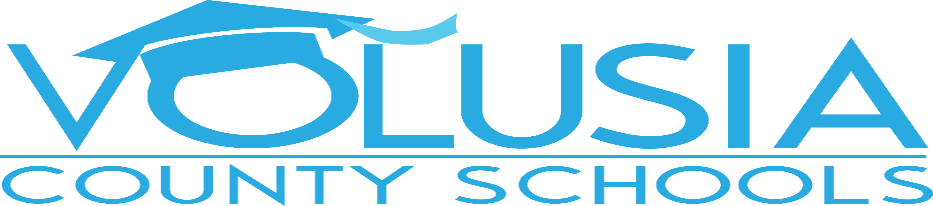 2020-2021Title I, Part A Parent & Family Engagement Plan (PFEP) I, _________________________________, do hereby certify that all facts, figures, and representations made in this application are true, correct, and consistent with the statement of assurances for these waivers. Furthermore, all applicable statutes, regulations, and procedures; administrative and programmatic requirements; and procedures for fiscal control and maintenance of records will be implemented to ensure proper accountability for the expenditure of funds on this project. All records necessary to substantiate these requirements will be available for review by appropriate state and federal staff. I further certify that all expenditures will be obligated on or after the effective date and prior to the termination date of the project. Disbursements will be reported only as appropriate to this project and will not be used for matching funds on this or any special project, where prohibited.AssurancesThe school will be governed by the statutory definition of parent and family engagement, and will carry out programs, activities, and procedures in accordance with the definition:Involve the parents of children served in Title I, Part A in decisions about how Title I, Part A funds reserved for parent and family engagement are spent;Jointly develop/revise with parents the school Parent & Family Engagement Plan (PFEP) and distribute it to parents of participating children and make available the PFEP to the local community;Involve parents, in an organized, ongoing, and timely way, in the planning, review, and improvement of programs under this part, including the planning, review, and improvement of the school’s Parent and Family Engagement Plan (PFEP) and the joint development of the School Improvement Plan (SIP);Use the findings of the PFEP review to design strategies for more effective parent and family engagement, and to revise, if necessary, the school’s PFEP;If the plan for Title I, Part A, is not satisfactory to the parents of participating children, the school will submit parent comments with the plan when the school submits the plan;Provide to each parent an individual student report about the performance of their child on the state assessment in at least mathematics, language arts, and reading;Provide each parent timely notice when their child has been assigned to or has been taught for  four (4) or more consecutive weeks by a teacher who is not highly qualified; and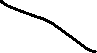 Provide each parent timely notice information regarding their right to request information on the professional qualifications of the student's classroom teachers and paraprofessionals.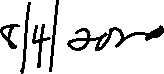 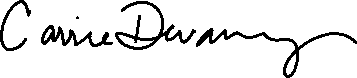 Mission Statement (optional)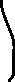 Parent & Family Engagement Mission Statement Response: Spirit Elementary is committed to ensuring that each student has the opportunity to acquire the skills necessary to become a responsible, productive citizen able to cope with changing social and economic conditions. The staff of Spirit Elementary strives to meet the individual needs of each student, taking into consideration their unique attributes and capabilities. High academic achievement by students is of the utmost concern to the school’s primary stakeholders, which includes parents, teachers and administrators. Therefore, parental involvement is a key component to the success of our school. Engagement of Parents & FamiliesDescribe how the school will involve parents in an organized, ongoing, and timely manner, in the planning, review, and improvement of Title I programs including involvement in the decisions regarding how funds for parent and family engagement will be used.Response: 	The Title 1 Committee works in conjunction with the School Advisory Council to review, plan and improve school programs, including the parental involvement plan. The Principal, SAC Chairs and Title 1 contact provide agendas of meetings and reminders for meeting to encourage participation. At the beginning of the school year, meetings are designed to educate parents on the purpose and requirements of being a Title 1 school. The parent involvement budget is explained to parents. Parents, teachers and staff are asked to offer suggestions for utilizing these funds. The Title 1 contact provides suggestion forms for participants to offer suggestions in writing. Parents are encouraged to submit suggestions to the Title 1 contact via email through the school website or in writing. Title 1 is also a separate section on the district website. A copy of the Title 1 Plan, including the Parent Involvement Plan, is available on the website. Parent volunteers also provide email address and consent to use email as a line of communication. Update to school website with timely information (link to Title 1 school contact). Coordination and IntegrationDescribe how the school will coordinate and integrate parent and family engagement programs and activities that teach parents how to help their children at home, to the extent feasible and appropriate, including but not limited to, other federal programs such as: Head Start, Early Reading First, Even Start, Home Instruction Programs for Preschool Youngsters, the Parents as Teachers Program, public preschool, Title I, Part C, Title II, Title III, Title IV, and Title VI.Annual Title I Parent MeetingDescribe the specific steps the school will take to conduct an annual meeting designed to inform parents of participating children about the school’s Title I program, the nature of the Title I program (schoolwide or targeted assistance), school choice, supplemental educational services, and the rights of parents. Include timeline, persons responsible, and evidence the school will use to demonstrate the effectiveness of the activity. Meeting should be offered a minimum of two times on different dates/times to accommodate parents’ schedules.Flexible Parent MeetingsDescribe how the school will offer a flexible number of meetings, such as meetings in the morning or evening, and may provide with Title I funds, transportation, child care, or home visits, as such services related to parent and family engagement.Response:The leadership and staff of Spirit Elementary have a strong belief in the importance of parental involvement and therefore have put measures in place to offer parent meetings on a flexible schedule. To provide flexibility and ensure all parents are accommodated, parent/teacher conferences may be scheduled before or after school or during teacher planning time as needed throughout the year. Telephone/e-mail conferences also provide flexible options. Workshops and meetings will be scheduled at various times to accommodate parents’ varying schedules and availability. Title 1 Parent involvement meetings will occur more than once during the school year to discuss and plan parent involvement activities as related to school events. A variety of day and evening parent involvement opportunities will be provided throughout the school year: meetings may be scheduled in the morning, afternoon or evening. Our SAC has after school hour meetings to accommodate parents. The school will maintain records of parent participation. The schedule may be modified as needed based on parents’ participation. Parent & Family Engagement Activities (Building Capacity)Describe how the school will implement activities that will build the capacity for strong parent and family engagement, in order to ensure effective involvement of parents and families and to support a partnership among the school involved, parents, and the community to improve student academic achievement. Describe the actions the school will take to provide materials and training to help parents and families work with their child to improve their child’s academic achievement.  Include information on how the school will provide other reasonable support for parent and family engagement activities as parents may request.Staff TrainingDescribe the professional development activities the school will provide to educate the teachers, pupil services personnel, administrators, and other staff in how to reach out to, communicate with, and work with parents as equal partners, in the value and utility of contributions of parents, and in how to implement and coordinate parent and family engagement programs, and build ties between parents and schools.Spirit Elementary holds numerous family activities throughout the year to encourage families to take an active interest in their child’s education. Meet the Teacher and Open House are held early in the school year. At these events, parents meet teachers and learn about curriculum and expectations for the year. Parents are encouraged to join and be involved in our PTO. Information on Title 1 programs are sharing during Open House, and the ESOL Parent Meeting using brochures and an informational video, this will also be available online for those not able to attend. We will also help parents throughout the year learn to use an internet program allowing them to view attendance, grades, behavior and various test scores. Parent Conferences – teachers and parents will discuss how to ensure the child’s academic success and what the parent can do at home. Every parent is sent a form to sign up for a date and time to meet with their child’s teacher. When parents arrive, they sign in at the front office. These events will be held virtually until further notice  CommunicationDescribe how the school will provide parents and families of participating children the following:Timely information about the Title I programs;Description and explanation of the curriculum at the school, the forms of academic assessment used to measure student progress, and the proficiency levels students are expected to meet;If requested by parents, opportunities for regular meetings to formulate suggestions and to participate, as appropriate, in decisions relating to the education of their children; andIf the schoolwide program plan is not satisfactory to the parents of participating children, the school will submit the parents’ comments with the plan that will be made available to the local education agency.Response:Information about Title 1 programs will be provided through our website, booklets/brochures and an informational video shown during open house and ESOL Meeting during the Title 1 Annual Meeting portion. The Title 1 Parent Handbook is sent home with each student. PIRC information is on our website. Curriculum and assessment information is shared by teachers at Open House during parent teacher conferences, and through their classroom newsletters. FSA assessment information is sent home to parents via backpack and is also available on our website. Parents may provide input to the school via parent input forms, attending SAC meetings, school websites, FOCUS, Interim Reports, Class Dojo and student report cards. All documents will be translated.   AccessibilityDescribe how the school will provide full opportunities for participation in parent and family engagement activities for all parents (including parents with limited English proficiency, disabilities, and migratory children). Include how the school plans to share information related to school and parent programs, meetings, school reports, and other activities in an understandable and uniform format and to the extent practical, in a language parents can understand.Response: A variety of parental involvement activities will be planned to ensure that each parent has ample opportunity to participate. Multiple sources will be used to communicate opportunities for involvement to parents. To provide full access and opportunities for all English limited proficiency, school reports, and informational letters from the school and or district will be provided (District ESOL department, etc) in the child’s home language according to federal/state guidelines. In addition, steps will be taken to ensure disabled parents have access to school events and or information. Staff members and or district support personnel will be available to assist parents who have disabilities (visual, physical, deaf). Information regarding parent participation is provided to parents via school website, phone messages, marquee. Class Dojo, Twitter, Facebook, parent/teacher conferences, student backpacks, workshops and meetings. When requested, the district will provide a translator if school staff are not able to assist. Books and videos in Spanish are available in media, through e-books and in classrooms. ESOL Paraprofessionals translate information for parents over the phone and at conferences. There is a Parent Leadership Committee meeting for ELL students. Parents with special needs are accommodated. All areas of Spirit Elementary are handicapped accessible. Upload Evidence of Input from ParentsPlease provide evidence of parent input in the development of the Parent & Family Engagement Plan (PFEP).Please upload into SharePoint and keep copies for your records.Upload School-Parent CompactNote: As a component of the school-level PFEP, each school shall jointly develop, with parents for all children served under this part, a School-Parent Compact that outlines how parents, the entire school staff, and students will share the responsibility for improved student academic achievement.Please upload into SharePoint and keep copies for your records.Upload Evidence of parent and family input in the development of the School-Parent CompactNote: Submit copies of actual parent/family input supporting the development and revision of the School-Parent Compact (i.e. minutes, surveys etc.).Please upload into SharePoint and keep copies for your recordsPrevious year's Parent & Family Engagement Plan (PFEP) EvaluationParent & Family Engagement summary (Building Capacity Summary)Provide a summary of activities provided during the previous school year that were designed to build the capacity of parents to help their children. Include participation data on the Title I Annual Meeting.Staff Training SummaryProvide a summary of the professional development activities provided by the school during the previous school year to educate staff on the value and utility of contributions of parents; how to reach out to, communicate with, and work with parents as equal partners; the implementation and coordination of parent programs; and how to build ties between parents and the school.BarriersDescribe the barriers that hindered participation by parents during the previous school year in parent and family engagement activities. Include the steps the school will take during the upcoming school year to overcome the barriers (with particular attention to parents who are economically disadvantaged, are disabled, have limited English proficiency, have limited literacy, or are of any racial or ethnic minority background).Best Practices (Optional)Describe the parent and family engagement activity/strategy the school implemented during the previous school year that the school considers the most effective. This information may be shared with other LEAs and schools as a best practice. (Optional)Please submit completed Parent & Family Engagement Plan (PFEP)to your Title I Office Representative.  PFEP must be signed by the Principal and approved prior to being uploaded into CIMSSignature of Principal or DesigneeDate SignedcountProgramCoordination1Public PreschoolOur public preschool is run by a certified teacher and two paraprofessionals that instruct and care for our preschoolers. 2Pre-Kindergarten and VPKThe Title I office and the VPK office work together to coordinate transition programs for students entering the regular public school program. Activities may include: coordinated meetings with parents, VPK teacher, and the kindergarten teachers to discuss the specific learning needs of students, joint parent meetings to discuss transitioning, etc. 3Title I, Part C - MigrantThe District Migrant Education Program Coordinator, Migrant Advocates and Migrant Recruiters work together to provide services and support, such as translations & food assistance programs to the migrant students and their parents. The MEP Coordinator works with Title 1 and other programs to ensure students needs are met. 4Title IIThe district and school-based personnel provides ongoing professional development in the core subject areas to ensure quality instruction and student success; and how to integrate technology into the classroom and strategies to involve parents in the education of their children. 5Title IIIOur school-based ESOL staff provide ongoing support and Professional Development to teachers to ensure instructional best practices are utilized. Teachers consistently progress monitor the ELL students to identify specific needs, target interventions/enrichments to ensure the appropriate pathway toward graduation. In addition, Spirit ESOL specialists meet twice a year with ESOL families who have students who attend Spirit and our neighboring schools to receive training from the district to support their students academically at home. Monthly parent workshops for Spirit families to allow parents to provide input, address parent concerns, and assist families with any barriers on how they can assist their child at home. Our ESOL specialist also offer conversational English classes in the evening to assist our parents in reducing the barriers to support their child’s education. 6Title IX – HomelessSpirit’s school counselor and registrar works closely with Jennifer Watley. Title X coordinator, to ensure that homeless students have the materials and resources they need to be successful.  7Nutrition ProgramsSpirit Elementary offers a variety of nutrition programs including a Free and Reduced Meal Plan, Wellness Policy School Plan, as well as Health and Personal Fitness Lessons during Special Area 150 minutes a week. 8Individuals with Disabilities Education Act (IDEA)Supplemental instructional support provided by Title 1 will be discussed with parents during the development of the students IEP9Not-So-Scary Book Night for ParentsSpirit Elementary will offer a night for parents and students to come together and enjoy the Media Center. Check out books they like and discover new books in subject areas of the Media Center they might like. *In the event that we would not be able to have parents attend on campus this event would be held virtually.10Homework Help Teachers utilize Class Dojo to provide resources to refer to about current things being sent home for homework. 11Curriculum NightsSpirit Elementary will offer an ELA, Math, and Science Night for parents to see what their student will be learning and has learned for this school year. *In the event that we would not be able to have parents attend on campus this event would be held virtually.countActivity/TasksPerson ResponsibleTimelineEvidence of Effectiveness1Establish Title 1 annual meeting date and activitiesPrincipalAugust/Sept 2020Date set on school calendar2Develop agenda, handouts, and/or presentation materials that address the required componentsTitle 1 ContactAugust/Sept 2020Copies of agendas, PowerPoint presentation and handouts3Train teachers about plans/goals of Open House and Title 1 Annual MeetingPrincipal and Assistant PrincipalAugust/Sept 2020Faculty meeting minutes and comments4Prepare information on curriculum and class expectationsTeachersSeptember 2020Title 1 Parent Survey5Develop & disseminate invitation by advertising on social media & School messenger phone messagingTitle 1 ContactSeptember 2020Number of attendees, survey, flyer, marquee, school message and social media showing dissemination6 Maintain documentationPrincipal & Title 1 ContactSeptember 2020Title 1 folder with Title 1 Contact7Survey parents during last quarter about parent involvement activitiesTitle 1 ContactSpring 2021Title 1 Parent Input surveys sent home to parents and then to district Title 1 office. 8Show Title 1 presentation created for meeting during Open HousePrincipal and Assistant PrincipalSeptember 2020Comparison of number of participants to school enrollmentcountContent and Type of ActivityPerson ResponsibleAnticipated Impact on Student AchievementTimelineEvidence of EffectivenessEvidence of Effectiveness1Parent Trainings for using school social media communication platforms i.e. Class Dojo, Twitter & FacebookTitle 1 Contact/Media SpecialistIncrease parent contact and other ways for them to stay up on school events & activitiesOpen House & through-out the school yearParticipation of parents will prove the effectiveness Participation of parents will prove the effectiveness 2Parent Involvement Family FACT FairSchool Staff/District StaffIncrease parent’s awareness of resources. Though-out the school yearParticipation of parents will prove effectiveness of this program3Assessments discussed during individual conferencesSchool staffTeachers will conduct individual conferences to discuss each child’s assessment results, expectations, and goals for the school year upon teacher or parent requestThroughout the school yearAt least twice a yeartitle 1 compact form*parent/teacher conference forms with signatures4Parent trainings regarding how to use parent portal to access their child’s informationMedia SpecialistProvide information to parents on how they can access their student’s academic performance and records.Throughout the school yearSign in sheets5Heritage Day*Multicultural DayESOL DepartmentProvide parents an opportunity to build relationships with other parents and staff while sharing their culture.Winter 2020/2021Participations of parents will prove the effectiveness of this program8Provide Annual Title 1 Parent Meeting during open house nights and at ESOL parent meetings *may occur virtuallyPrincipal & Title 1 ContactKnowledge of title 1 programs will assist parents in understanding the Title 1 programs offered at the schoolFall 2020Event agenda sign in sheets & survey comments9Curriculum NightsSchool staffEducating parents about what’s being studied in the classrooms. 2020-2021 school yearParticipation of parents and surveys will prove the effectiveness of this programcountContent and Type of ActivityPerson ResponsibleAnticipated Impact on Student AchievementTimelineEvidence of Effectiveness1Title 1 Program OverviewPrincipal & Title 1 ContactTeachers will learn about Title 1 programs and servicesSeptember 2020Sign-In Sheets, Agenda, presentation materials 2Depression and suicide prevention trainingDistrict personnelSchool staff will complete a mental health training during preplanningFall 2020Sign in sheets, presentation materials 3Bullying and child abuse signs and preventionSchool CounselorSchool staff will learn warning signs for bullying and child abuse and how to report those signs.Fall 2020Sign-In sheets, presentation materials4Safety TrainingsAssistant Principal School will learn safety tips including Active shooter, blood borne pathogens and safety tipsFall 2020Sign-In sheets, copy of safety lettercountContent and Type of ActivityNumber of ActivitiesNumber of ParticipantsAnticipated Impact on Student Achievement1Parenting Training, SAC Membership Trainings811Increase parent knowledge of academic expectations, school improvements and foster parent/school relationships2Title 1 Program Information Open House168Provide information to parents on expectations and how parents can help their children3Assessments discussed during individual conferences650650Teacher conducted individual conferences to discuss each child’s assessments, assessment results, expectations, and goals.4ESOL Parent Meetings/Trainings250Provide parents with information and resources for parents and students where English is the second language.5Awards122500Provide parents and students with feedback about their progress during the quarter.countContent and Type of ActivityNumber of ActivitiesNumber of ParticipantsAnticipated Impact on Student Achievement1Title 1 Program Overview160Teachers learned about title 1 program and services2Depression and suicide prevention training1110Classroom/School staff will learn warning signs for depression and suicide and how to report those signs.3Bullying and child abuse signs and prevention1110School staff will learn warning signs for bullying and child abuse and how to report it.4countBarrier (Including the Specific Subgroup)Steps the School will Take to Overcome1Limited English ProficiencyInformation can be translated into Spanish at our school and into other languages through our district office2Low socioeconomic statusProvide assistance through school counselor.  Information is disseminated to all parents about free/reduced breakfast and lunches.  Every effort to include these students in free dental and eye care when available through our school.3AttendanceCalls and letters are sent home identifying absenteeism. Incentive program will be put in place.4countContent/PurposeDescription of the Activity1234